Załącznik nr 1 do zarządzenia nr 81/2021 Rektora Uniwersytetu Opolskiego z dnia 17 maja 2021 r.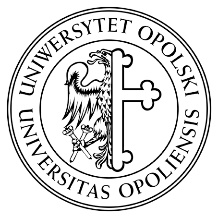 UNIWERSYTET OPOLSKIWYDZIAŁ ________________________Kierunek studiówPRACA MAGISTERSKA/LICENCJACKA/INŻYNIERSKA*Imię i nazwiskoTYTUŁ PRACY (w języku oryginału)TYTUŁ PRACY (w języku angielskim) TYTUŁ PRACY (w języku polskim, jeżeli tytuł oryginału jest inny niż polski)*Praca napisana pod kierunkiemtytuł, stopień naukowy, imię i nazwisko promotoraOpole 20……*usunąć, jeśli nie dotyczy